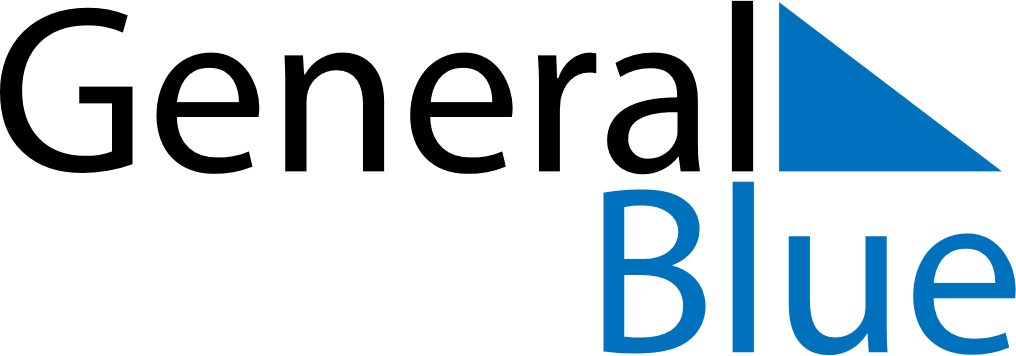 December 2024December 2024December 2024December 2024December 2024December 2024Manolo Fortich, Northern Mindanao, PhilippinesManolo Fortich, Northern Mindanao, PhilippinesManolo Fortich, Northern Mindanao, PhilippinesManolo Fortich, Northern Mindanao, PhilippinesManolo Fortich, Northern Mindanao, PhilippinesManolo Fortich, Northern Mindanao, PhilippinesSunday Monday Tuesday Wednesday Thursday Friday Saturday 1 2 3 4 5 6 7 Sunrise: 5:39 AM Sunset: 5:19 PM Daylight: 11 hours and 40 minutes. Sunrise: 5:39 AM Sunset: 5:19 PM Daylight: 11 hours and 40 minutes. Sunrise: 5:40 AM Sunset: 5:20 PM Daylight: 11 hours and 39 minutes. Sunrise: 5:40 AM Sunset: 5:20 PM Daylight: 11 hours and 39 minutes. Sunrise: 5:41 AM Sunset: 5:20 PM Daylight: 11 hours and 39 minutes. Sunrise: 5:41 AM Sunset: 5:21 PM Daylight: 11 hours and 39 minutes. Sunrise: 5:42 AM Sunset: 5:21 PM Daylight: 11 hours and 39 minutes. 8 9 10 11 12 13 14 Sunrise: 5:42 AM Sunset: 5:21 PM Daylight: 11 hours and 39 minutes. Sunrise: 5:43 AM Sunset: 5:22 PM Daylight: 11 hours and 38 minutes. Sunrise: 5:43 AM Sunset: 5:22 PM Daylight: 11 hours and 38 minutes. Sunrise: 5:44 AM Sunset: 5:23 PM Daylight: 11 hours and 38 minutes. Sunrise: 5:44 AM Sunset: 5:23 PM Daylight: 11 hours and 38 minutes. Sunrise: 5:45 AM Sunset: 5:23 PM Daylight: 11 hours and 38 minutes. Sunrise: 5:46 AM Sunset: 5:24 PM Daylight: 11 hours and 38 minutes. 15 16 17 18 19 20 21 Sunrise: 5:46 AM Sunset: 5:24 PM Daylight: 11 hours and 38 minutes. Sunrise: 5:47 AM Sunset: 5:25 PM Daylight: 11 hours and 38 minutes. Sunrise: 5:47 AM Sunset: 5:25 PM Daylight: 11 hours and 38 minutes. Sunrise: 5:48 AM Sunset: 5:26 PM Daylight: 11 hours and 38 minutes. Sunrise: 5:48 AM Sunset: 5:26 PM Daylight: 11 hours and 38 minutes. Sunrise: 5:49 AM Sunset: 5:27 PM Daylight: 11 hours and 38 minutes. Sunrise: 5:49 AM Sunset: 5:27 PM Daylight: 11 hours and 38 minutes. 22 23 24 25 26 27 28 Sunrise: 5:50 AM Sunset: 5:28 PM Daylight: 11 hours and 38 minutes. Sunrise: 5:50 AM Sunset: 5:28 PM Daylight: 11 hours and 38 minutes. Sunrise: 5:51 AM Sunset: 5:29 PM Daylight: 11 hours and 38 minutes. Sunrise: 5:51 AM Sunset: 5:29 PM Daylight: 11 hours and 38 minutes. Sunrise: 5:51 AM Sunset: 5:30 PM Daylight: 11 hours and 38 minutes. Sunrise: 5:52 AM Sunset: 5:30 PM Daylight: 11 hours and 38 minutes. Sunrise: 5:52 AM Sunset: 5:31 PM Daylight: 11 hours and 38 minutes. 29 30 31 Sunrise: 5:53 AM Sunset: 5:31 PM Daylight: 11 hours and 38 minutes. Sunrise: 5:53 AM Sunset: 5:32 PM Daylight: 11 hours and 38 minutes. Sunrise: 5:54 AM Sunset: 5:32 PM Daylight: 11 hours and 38 minutes. 